NEMOCNICE TÁBOR, a.s.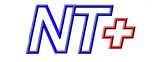 Preferujeme elektronické daňové doklady, které zasílejte e-mailem ve formátu PDF na adresu xxxxxxxxxxxx.V e-mailu zasílejte prosím pouze daňové doklady (jeden soubor PDF = jeden daňový doklad). *Objednáváme u Vás dle nabídky:  Za správnost a vyřízení objednávky odpovídá: 								………………………………………………..Podpis:								Platba: převodem se splatností 30 dnůObjednávka podléhá registraci dle Zákona o registru smluv:  ANO*Číslo objednávky musí být uvedeno na veškeré korespondenci, dodacích listech a fakturách souvisejících s touto objednávkou. *Pokud s daňovým dokladem chcete zaslat i jiné dokumenty (např. servisní list, objednávku, dopis) vložte tento dokument do souboru PDF za daňový doklad (první stránka PDF vždy faktura!), nebo je zašlete v jiné emailové zprávě objednateli. Děkujeme za pochopení.Akceptace objednávky ze strany dodavatele:Odběratel:OBJEDNÁVKA č.      NPS279356Nemocnice Tábor, a.s.OBJEDNÁVKA č.      NPS279356Kpt. Jaroše 2000390 03  TÁBORDodavatel:Fresenius Medical Care - ČR, s.r.o.IČ: 26095203Evropská 423/178DIČ: CZ69900540016000 PrahaDatum vytvoření:        samostatný referent SZMsamostatný referent SZME-mail:xxxxTelefon:xxxx